Publicado en México el 10/09/2015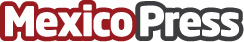 ProactivaNET se convierte en la herramienta ITSM con más acreditaciones ITIL a nivel mundialAXELOS Limited, propietario de ITIL®, el marco de mejores prácticas para la gestión de servicios de TI más implantado a nivel mundial, ha ampliado recientemente la  acreditación de ProactivaNET bajo el esquema ITIL Software Scheme, elevándola hasta un total de 13 procesos con nivel Oro (máximo nivel de acreditación)Datos de contacto:Mavi Fernández de Vega ChávarriResponsable de Marketing ProactivaNET984397876Nota de prensa publicada en: https://www.mexicopress.com.mx/proactivanet-se-convierte-en-la-herramienta Categorías: Internacional Software http://www.mexicopress.com.mx